British Water Ski and Wakeboard Cable Committee are pleased to announce the GB Cable Wakeboard Nationals at Hannams Wake Hub in 2018STOWBRIDGE FARM, CAMBRIDGE ROAD (A10), STRETHAM, CAMBRIDGESHIRESTOWBRIDGE FARM, CAMBRIDGE ROAD (A10), STRETHAM, CAMBRIDGESHIREFRI 3rd & SAT 4th August 20183 Star National Competition part of CWWC World RankingBULLETIN NUMBER 1International Waterski & Wakeboard Federation &British Waterski & WakeboardPROVISIONAL SCHEDULEThis will be updated after the 26th July closing date once we know how many competitors have entered, PLEASE CHECK THE UPDATED TIMETABLES before travelling.Registration Times:	Friday 3rd August	08:30 – 12:00 (during official Practice)Official Practice (Included in Entry Fee)	Friday 3rd August		09:00 – 13:00Riders Meeting					Friday 3rd August		13:30Qualification Rounds				Friday 3rd August		14:00  – LateLCQ’s & Finals					Saturday 4th August 	09:00 -  FinishThe CourseTo be advised closer to the time 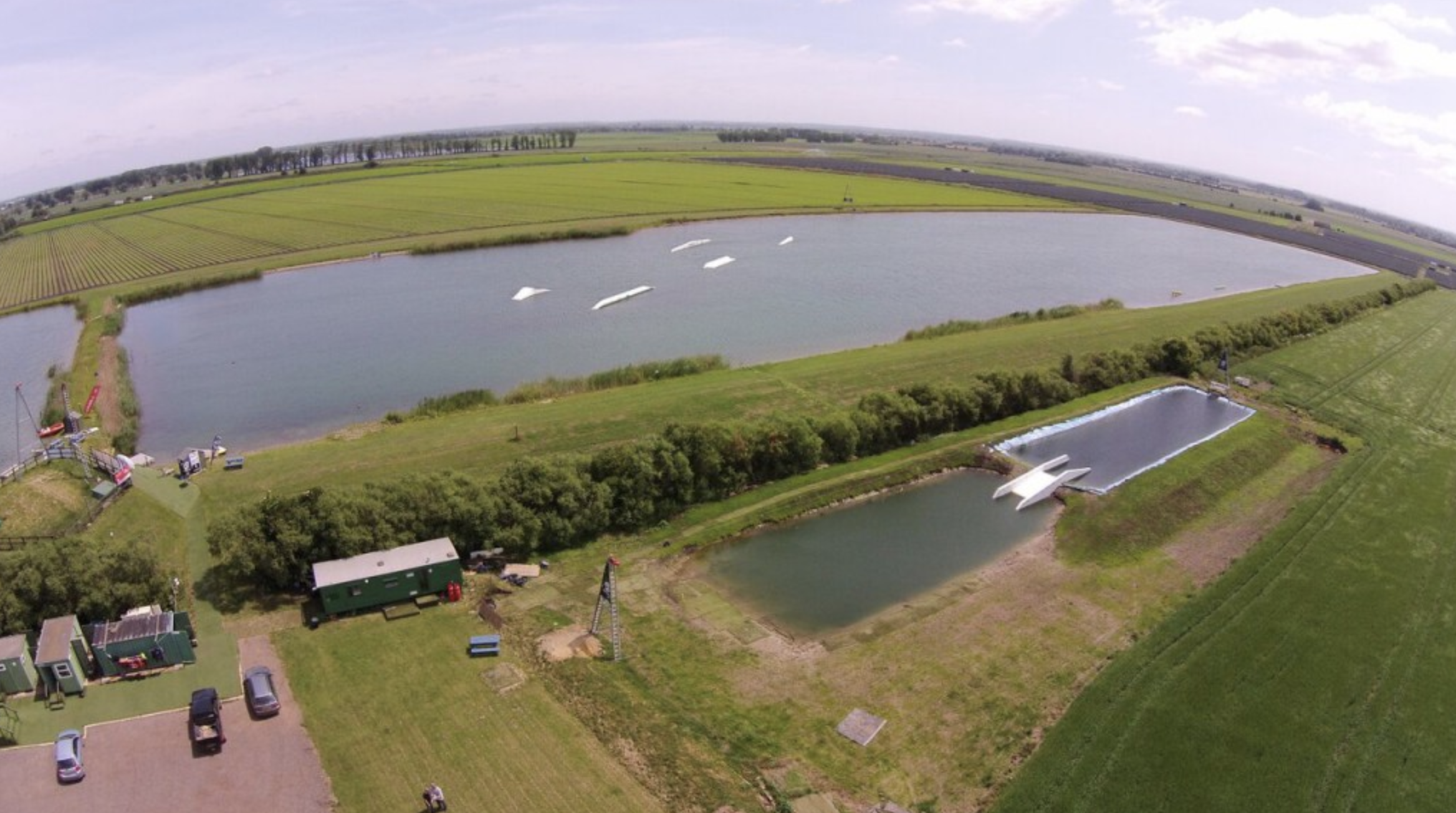 OrganiserHannams Wake Hub & British Waterski and WakeboardContact: Ben HannamEmail: info@hannamswakehub.comCWWC RankingInternational Waterski & Wakeboard FederationConfederation: E&AContact: info@cablewakeboard.netWebsite: www.cablewakeboard.netLocationHannams Wake Hub,STOWBRIDGE FARM, CAMBRIDGE ROAD (A10), STRETHAM, CAMBRIDGESHIRETel: +44(0)1353 649 683Email: info@hannamswakehub.comHow to get to us:Hannam’s Wake Hub is located off the A10 Cambridge Road, between Cambridge and Ely, the nearest postcode for SatNav is CB6 3LU but look out for our big yellow signs!  Any problems or  questions call us on 01353 649683 or email info@hannamswakehub.com  Directions from Cambridge:Head North on the A10 towards Waterbeach and Ely. After 5 miles take the right turn lane to turn off towards the Lazy Otter, see green arrow. Continue past the pub over the bridge and along the old road until you see our turn off on the left.Directions from Ely:Head South on the A10 towards Cambridge. After the roundabout at Stretham continue along the A10 for 1.5 miles,then take the turning on your left into the Lazy Otter layby, see green arrow. Continue past the pub over the bridge and along the old road until you see our turn off on the left.Directions from London:Take the M11 North towards Cambridge until junction 14 where you should exit onto the A14 towards Newmarket. The second exit off the A14 is the A10, take this exit and turn left at the roundabout onto the A10 towards Ely. After 5 miles take the right turn lane to turn off towards the Lazy Otter, see green arrow. Continue past the pub over the bridge and along the old road until you see our turn off on the left.RulesThe competition will be run in accordance with the IWWF Cable Wakeboard World Rule Bookhttp://www.cablewakeboard.net/userfiles/IWWF_CWWC_Rules_2017.pdfCable5 Tower Rixen Cable System.CategoriesAll IWWF Categories with a minimum of 3 Riders, any riders in categories with less than 3 riders will be merged into the next appropriate age category (ride up)Entry & CostsThe closing date for Entries is Thursday 26th July 2018Entry Fee: £35 Entry on CableWakeboard.net must be completed in advance to allow the start lists to be completed.Entry forms will be created soon.All entrants must join the competition at: http://myzone.cablewakeboard.net/en/116/?sub=6&comp=1571RegistrationAs this is NATIONAL COMPETITION – International Riders can enter the competition, but will not receive any ranking points.REGISTRATION DETAILS TO BE ADVISED CLOSER TO THE EVENTCompetition Pagehttp://myzone.cablewakeboard.net/en/116/?sub=6&comp=1571facebook: https://www.facebook.com/HWHwakepark/AccomodationCampsites:Chittering Park Caravan, Campsite & Park, Chittering (formerly The Travellers Rest)Two Acres Caravan & Camping, Little ThetfordMeadow View Campsite, WickenB&Bs:Peacocks Tearooms & Guesthouse, ElyRiverside Inn Guest Lodge, ElyHoliday Lodges:Lazy Otter MeadowsHotels:The Castle HotelLamb InnPoets HouseTravelodge, ElyOFFICIALS PANELChief Judge: Sebastiaan Huizinga Scorer: Suzi NightingaleJudge: TBAJudge: TBAJudge: TBA